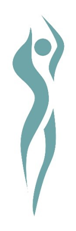 Christine Barbier-Godard Fasciathérapeute, coach en méditation pleine présenceFormatrice et praticienne-chercheure en pédagogie perceptive®15 rue Reber68160 Ste Marie aux Mines03 89 58 63 58christinegodard.68@gmail.comPhilippe BézierFasciathérapeute, coach en méditation pleine présence, formateur en pédagogie perceptive®11 rue des Folies Chaillou44 000 Nantes07 66 77 68 94bezierphil44@yahoo.frBulletin d’inscription à la formation « Approfondissement du POEBRA »Nom …………………………………………………………………….Prénom …………………………………………………………………Adresse ………………………………………………………………………………………………………………………………………………………………………………………………………………………………………………………………………………………………………Numéro de téléphone ………………………………………………….Mail …………………………………………………………………….Je m’inscris à la formation « Approfondissement du POEBRA »Dates : 8 et 9 octobre 202228 et 29 janvier 202310 et 11 juin 2023Le prix de chaque stage est de 200€J’envoie un chèque d’arrhes de 50€ pour confirmer mon inscription avant le 20 septembre 2022Date et signature